Proposal for a Telugu Script Root Zone Label Generation Ruleset (LGR)LGR Version: 3.0Date: 2018-0-Document version: 1.Authors: Neo-Brahmi Generation Panel [NBGP]General Information/ Overview/ AbstractThis document lays down the Label Generation Rule Set for Telugu script. Three main components of the Telugu Script LGR Code point repertoire, Variants and Whole Label Evaluation Rules have been described in detail here. [All these components have been incorporated in a machine-readable format in the accompanying XML file named "Proposed-LGR-Telu-20180314.xml". Script for which the LGR is proposedISO 15924 Code:  Telu
ISO 15924 Key N°: 340
ISO 15924 English Name: Telugu
Latin transliteration of native script name: telɯgɯ
Native name of the script: తెలుగు
Maximal Starting Repertoire [MSR] version: 2
The Unicode Standard, Version 6.3
Telugu Range: 0C00–0C7F Background of the Script and Principal Languages Using ItThe Telugu language uses the script called the Telugu script which is written in the form of sequences of orthographic syllables. Each orthographic syllable is formed of one or more Telugu characters or their variants placed from left to right and top to bottom.  Telugu is one of the 22 scheduled languages of India. The Telugu script is immediately related to Kannada and closely related to the Sinhala script.3.1 The Evolution of the ScriptThe origins of the Telugu script can be traced to the Brahmi alphabet of ancient India, often known as Asokan Brahmi. Historically the script is derived from the Southern Brahmi or Bhattiprolu Brahmi alternatively known as the Telugu Brahmi alphabet of 3rd century BCE. Later, by 5th century during the Chalukyan period, it developed into a common alphabet used for Telugu and Kannada. The Telugu-Kannada common alphabet split into two separate alphabets during the 12th and 13th centuries AD. to be called  the Telugu and Kannada scripts. The earliest known inscriptions containing Telugu words appear on the bilingual coins of Satavahanas that date back to 400 BC. The first inscription entirely in Telugu was made in 575 AD and was probably made by Renati Cholas, who started writing royal proclamations in Telugu instead of Sanskrit. Telugu developed as a poetical and literary language during the 11th century. Until the 20th century Telugu was written in granthic style very different from the colloquial language. During the the second half of the 20th century, a modern written style emerged based on the modern colloquial language. In 2008 Telugu was designated as a classical language by the Indian government.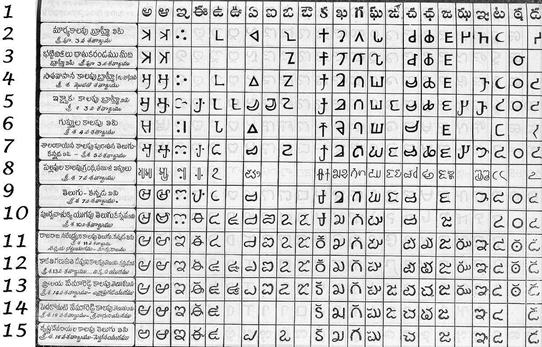 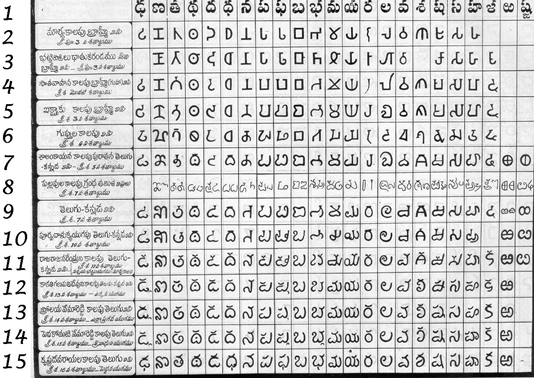 	Fig-13.2 Notable featuresThe Telugu orthography superficially appears as a series of circles and semi-circles. Most consonants carry a tick mark called ‘talakattu’. The writing system is classified as abugida type that employs alpha-syllabaries. The alphabet consists of vowels, consonants and modifiers. Each of these vowels and consonants have one or more secondary allographs. The secondary allographs always appear as dependent symbols on the first character of a syllable. Each syllable is   formed of a single standalone vowel or one or more consonants. Each of these consonants may occur with an inherent vowel or modified by a secondary vowel. A Consonant cluster may be formed with a single standalone character followed by one or more secondary forms of consonants.   The direction of writing is from left to right. The order of composition of syllabaries do not match with the reading order. There are rules to learn to read  orthographic sequences into phonetic sequences whether simple or complex  syllables.3.3 The Telugu (తెలుగు) LanguageThe Telugu language is a Dravidian language spoken by about 75 million (ca. 2001) people mainly in the southern Indian states of Andhra Pradesh and Telangana where it is the official language. It is also spoken in such neighboring states as Karnataka, Tamil Nadu, Orissa, Maharashtra and Chattisgarh, and is one of the 22 scheduled languages of India. There are also quite a few Telugu speakers in Canada, the USA, South Africa, Malaysia, Mauritius, Myanmar, Sri Lanka and Réunion3.4 Languages that use the Telugu scriptThe script is also used for ten other languagesGondi, Koya, Konda, Kuvi, Kolavar or Kolami, Yerukala, Banjara or Lambadi, Savara or Sora, Adivasi Odiya and also Sanskrit. , school text books, some reading material and dictionaries recently published . Table 1: Main languages considered under Telugu LGR3.5 The structure of written Telugu The writing system of Telugu consists of a total of 72 characters comprising sixteen-character signs representing vowels that can stand alone and fifteen dependent signs corresponding to sixteen vowels excepting /a/ అ which does not exist as a dependent explicit symbol but can be found as an inherent sound with the consonants.  Besides these, there are six more dependent symbols which (except for ్ 0C4D) always occur with the vowels as extensions. This could be summed up as in the following:3.5.1 The vowels and vowel modifiersThere are fourteen vowel characters viz. అ [a], ఆ [ā], ఇ [i], ఈ [ī], ఉ [u], ఊ [ū], ఋ [r̥], ఌ [l̥],  ఎ [e], ఏ [ē],  ఐ [ai], ఒ [o],  ఓ [ō], ఔ [au], in the common inventory and two (ౠ [r̥̄],  ౡ which are obsolete. Each member of the common inventory has one to many secondary variants depending on the size and shape of the consonant that functions as an anchor.  There are six modifiers  vowels ఁ [~], ం [ ṃ], ః [ḥ], ँ [~] a special symbol not common in standard Telugu writings, the symbol avagraha ఽ [:.] is used as a common symbol to indicate doubling the vowel length and follows only long vowels, and finally the symbol ్ [H] when appended to consonants it deducts the inherent vowel /a/ from the consonant. The halant sign has the same characteristic as that of a secondary vowel sign in that both of them when added to consonants R1. Inherent vowel deletion rule: An inherent vowel of a consonant gets deleted either before a matra sign or before the halant sign.C[ca] + M [ా, ి …] | ్ [H] -> C [cా, ి] | ్C[ca] + M [0C3E-3F, 0C40-44, 0C62-63, 0C46-48, 0C4A-4C]|[0C4D] -> C[c]M [0C3E-3F, 0C40-44, 0C62-63, 0C46-48, 0C4A-4C]|[0C4D]C = Consonant, ca= a consonant with an inherent ‘a’, M =Secondary vowel;Table 2: Vowels and the corresponding dependent signsTable 3: Vowel modifiers and the consonantal 3.5.2 The Anusvara or sunna (ం - U+0C02)The Anusvara or sunna represents a homorganic nasal before the corresponding consonant and as a substitute to transcribe word final /mu/. Essentially it substitutes a cluster of a Nasal Consonant+Halant before a  consonant.  Writing alternatively with a nasal consonant + Halant + Consonant is rare and often occur while transcribing Sanskrit words. Otherwise the writing practice with nasal consonant + Halant + Consonant of the later type is virtually absent in Telugu.
Table 4: Homorganic nasal and Homorganic nasal + Halant3.5.3 Nasalization: Candrabindu (ँ 0C00) or arasunna (ఁ 0C01)Candrabindu denotes nasalization of the preceding vowel is used in the Prakrit texts transcribed  in the Telugu script and the arasunna as in old Telugu తెలుఁగు /telũgu/ ‘telugu’. Present-day Telugu  users do not use the candrabindu  frequently unless to bring special emphasis as in hãã, hũũ, etc.3.5.4 The ConsonantsThe Telugu consonants have an implicit vowel /a/ included in them. As per the traditional classification they are categorized according to their phonetic properties. There are 5 varga groups (classes) and one non-varga group. Each Varga corresponds to a particular set of stops characterised by particular place of articulation. Each varga contains four oral stops and one nasal stop ordered by the complexity of their manner from left to right as [-vd,-asp, -nas], [-vd, +asp, -nas], [+vd, -asp, -nas], [+vd, +asp, -nas], [+vd, -asp, +nas].  Each feature set defines the character by  the  varga. Each varga from top to bottom are defined by an additional place feature of articulation. The non-varga set  are again divided into two subsets, each is characterized by absence or presence of sonority i.e. [+/- son]. The obstruents which are characterized by [-cont] i.e. non-continuous nature is further characterized by [–son] are fricatives, viz. శ[ś], ష [ṣs], స [s], హ [h] while the remaining carry the feature of sonority i.e.  [+son]. Table 5:  classification of Stop consonantsTable 6: Non-stop consonants4. The Development Process and MethodologyThe Neo-Brahmi Generation Panel involves a number of   different scripts with distinct Unicode blocks. Each of these scripts usually will have a separate LGR.  However, a common thread runs through the neo-Brahmi scripts in the process of LGR development.

 A number of guiding principles that are laid out will be used in the development of the scheme. As specified elsewhere, the NBGP adopts the following principles in the selection of code-points from the code-point repertoire for the Telugu language script. A principle, like the Inclusion principle,  deals with whether the character is regularly used in the language, besides its unambiguous nature.
The second important principle, the exclusion principle deals with the use of the code point repertoire for root zone which does not allow each and every character that is recognized in the Unicode chart.  Another special layer that is less restrictive is the Domain Name System which is governed by an additional protocol known as IDNA (Internationalized Domain Names in Applications). This domain may exclude some characters from the Unicode repertoire for the concerned language. However, Telugu does not have many such characters that shall be restricted as per this principle.  One such character for example is, the   Avagraha " ఽ" (U+oc3d) even if allowed by IDNA protocol, may not be permitted in the Root Zone Repertoire as per the MSR. Similarly, certain punctuation marks that were used in the traditional texts are not assigned any code points and hence not necessary to be included here.   Other cases such as symbols and abbreviations are not permitted. In addition to the above, rare and obsolete Characters though recognized in the Unicode chart of Telugu will not be permitted in the root zone LGR.5. The RepertoireIn this section we describe the Maximal Starting Repertoire (MSR) for the Label Generation Rules (LGR) described in “Procedure to Develop and Maintain the Label Generation Rules for the Root Zone in Respect of IDNA Labels”. The Procedure involves a two-stage process, the Generation Panels (GP) propose LGRs for  a given script, which are then reviewed and integrated by the Integration Panel (IP). 
 As a starting point for the GPs, the IP establishes the maximal set of code points as well as the default whole label variant evaluation rules for the Root Zone. Collectively these are called as the MSR.
The essential goal of the Language Generation Panel is to recommend an acceptable list of code points to be included in the Root Zone Repertoire. Therefore, it is necessary, as part of the generation panel to recognize   the relevant code points that shall be  included in the root zone repertoire.
5.1 Code Point Repertoire Includes: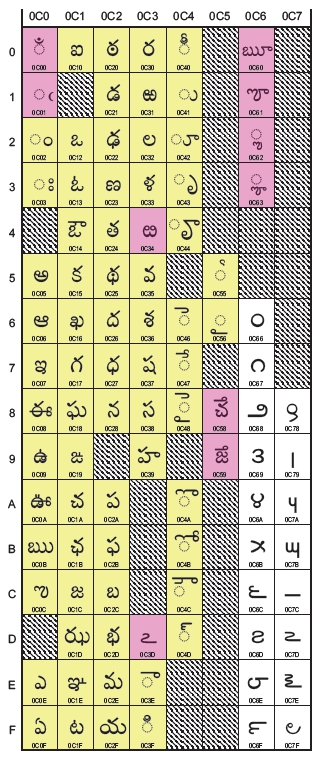 Fig. 1. The Unicode Standard 6.3  (1991-2017 Unicode, Inc .)In the following, the Telugu Script Unicode Code points have been presented and discussed with reference to the Principles that constrain the label generation rules.  Issues Related to the Management of IDN Variant TLDs (IIR) and the Principles for Unicode Code Point Inclusion or exclusion in Labels in the DNS [IABCP] have several principles   that constrain   the development of the label generation rules for any zone, including the root zone.   It’s important to note that, the purpose of this document is to state unambiguously the Telugu code points that can be used in the root zone repertoire.The following table lists 63 code points for the Telugu LGR, out of a total number of 67 code points listed in MSR-2, excluding four code points which are obsolete.Table 7: Included code points5.3 Code points not included:Referring to the principle in section 4, the code points to be excluded from the Repertoire are the following.The following code points are not in widespread use.0C00 ँ TELUGU LETTER CANDRABINDU0C01 ఁ TELUGU LETTER ARASUNNA0C0C ఌ TELUGU LETTER VOCALIC L 0C31 ఱ TELUGU LETTER RRAVarious signs: Allographs of vowel diacritics /a:/ and part of a diacritic specific to particular consonant /h/. They need to be blocked. 0C55 ౕ TELUGU LENGTH MARK0C56 ౖ TELUGU AI LENGTH MARKHistoric phonetic variants: Phonological variants shall not be permitted. They are not in MSR-2.0C58 ౘ TELUGU LETTER TSA0C59 ౙ TELUGU LETTER DZA0C5A ద TELUGU LETTER RRRA (letter for an alveolar consonant whose exact phonetic value is not known).The two additional vowels listed below to transcribe Sanskrit  permitted. They are not in MSR-2.0C60 ౠ TELUGU LETTER VOCALIC RR0C61 ౡ TELUGU LETTER VOCALIC LL
The following two dependent vowels signs to transcribe Sanskrit sounds permitted. They are not in MSR-2.0C62 ౢ TELUGU VOWEL SIGN VOCALIC L0C63 ౣ TELUGU VOWEL SIGN VOCALIC LLStarting from the MSR-2, There are four code points to be excluded.Table 8: Excluded code points6. VariantsStandard Unicode encoding of the Telugu code points represented basic simple standalone  Characters and some dependent characters which enter into different combinations in syllable formation. There are no characters in the Telugu Unicode chart that are the result of combinations of the characters permitted as per the [MSR] or at least have formal similarity. However, Telugu has a small number of variants that have identical values but derive from different character combinations.  The NBGP categorizes these confusingly similar variants in two groups.Type 1: Similarity within the scriptShared sound value but formally different due to the combinations of different code points 
	Ex. 	i. 	Ca +e+u -> ko    
		ii.  	Ca+o: ->   ko
Variation due to display and rendering differently of identical code points which are often confusing and of variable acceptance.Table 9: Similarity within the scriptType 1 cases are proposed to be considered as variants. These cases are interesting in that they present no similarity in the form but have similar phonetic output.   This is not unusual to find such regional variations and they are regularly  used by Telugu users. These may not cause confusion but become annoying to learners and particularly problematic to the analyzers and generators. Type 2. Shared similarity with the other related scripts.There are many Brahmi derived scripts particularly in the Southern part of India, Sri Lanka, and South East Asia. Some of the characters of these scripts display  formal similarity with each other.   For example a number of characters of the Kannada script are almost similar to Telugu equivalents except for the flattened head-stroke in Kannada contrasting with a tick mark on the top of the character in Telugu. Out of the total there are 32 variant sets as shown in the following table. Type2-1 Cross-Script Variants for Telugu and KannadaTable 10: Cross-Script Variants for Telugu and KannadaType2-2 Cross-Script Variants for Telugu and DevanagariTable 11: Cross-Script Variant for Telugu and Devanagariare identical but as  codes point to form two labels with each script that look the sam, these are not defined as variant code points.Type2-3 Cross-Script Variants for Telugu and GujaratiTable 12: Cross-Script Variant for Telugu and Gujaratiare identical but as  codes point to form two labels with each script that look the same. Therefore, these are not defined as variant code points.Type2-4 Cross-Script Variants for Telugu and Type2-5 Cross-Script Variants for Telugu and MalayalamTable 11: Cross-Script Variant for Telugu and Malayalamare identical but as  codes point to form two labels with each script that look the same. Therefore, these are not defined as variant code points.Type2-5 Cross-Script Variants for Telugu and SinhalaTable 12: Cross-Script Variant for Telugu and SinhalaThe 0C02-0D82 and 0C03-0D83 are almost identical but codes point to form two labels with each script that look the same. In Sinhala draft proposal, 0D82 and 0D83 cannot follow 0D88+0DCA. Therefore, these are not defined as variant code points. 7. Whole Label Evaluation Rules (WLE)In this section we provide the WLEs that are required by   the language.     The rules have been formulated so that they can be adopted for LGR specification. 
Below are the symbols used in the WLE rules, for each of the "Indic Syllabic Category" as mentioned in the Table 7: Code point repertoire. The details of syllable formation, see Appendix B.C	→	Consonant
M 	→	Matra
V	→	Vowel
B	→	Anusvara (Bindu) 
X	→	Visarga		H	→	Halant / Virama	
Rule 1. 	The sign for H i.e.  the vowel deleting halant must be preceded only by a  C  and not anything else.  (Ref. Appendix B: Syllable formation Rule 4Rule 2.	 The sign for M, i.e.  the secondary vowel signs   must always be preceded only by a  C  and  not anything else. (Ref. Appendix B: Syllable formation Rule 6Rule 3.	X, the visarga sign must always be preceded only by a  V  or M or  C. (Ref. Appendix B: syllable formation rule 3c. , 5c and 7c.)Rule 4. 	B, the anusvara sign must always be preceded only by a  V  or M or  C. (Ref. Appendix B: syllable formation rule 3b., 5b. and 7b.)8. ContributorsGangadhar Panday
Uma Maheshwara RaoNBGP members9. ReferencesDisanayaka, J.B. 2017. Encyclopedia of Sinhala Language and Culture. Colombo: Sumitha Publishers. (first edition 2012).Krishnamurti, Bhadriraju (Ed.). 2000. Telugu bhaashaa charitra. Hyderabad: P.S. Telugu University. (first edition 1974).Krishnamurti, Bhadriraju and J P L Gwynn. 1985.  A Grammar of Modern Telugu. New Delhi: Oxford University Press. ISBN 978-0-19-561664-4.Sridhar, S.N. 1980. Kannada. New York: Routledge.Suresh, Kolichala.2012. Proposal to encode Telugu LLLA (Telugu ೞ): http:// eemaata.com/ unicode-proposal/ telugu-llla-proposal.pdfSuresh, Kolichala. 2012. Divergent developments of alveolar stop *ṯ in Telugu  http:// kolichala.com/ dravidian/ Divergent_developments_of_alveolar_stop_in_Telugu.pdfTelugu Unicode Chart, Telugu Range: 0C00–0C7F. The Unicode Standard, Version 10.0. http: //www.unicode.org/Public/ 10.0.0/ charts.Uma Maheshwara Rao, G. 2012. Telugu bhaasha-saMgaNanaM. Hyderabad: P.S.Telugu University. ISBN: 81-86073-372-9.Uma Maheshwara Rao, G. 2003. Standard Telugu Written Language. VIDYULLIPI-4. pp. 1-14. Hyderabad: SCIL.Usha Devi, A. and Chandra Sekhara Reddy. D. 2015. Peoples Linguistic Survey of India. Andhra Pradesh and Telangana rAshtraala bhaashalu, vol.3, part 1. ISBN: 978-93-85231-05-6. Hyderabad:emesco.Appendix A: Code Points Similarity Analysis A-1. Telugu and KannadaThe following table defines Telugu and Kannada code points which are visually similar.A-2. Telugu and MalayalamBeside those identical code point defined as variants in Section 6, there is no similar code points between Telugu and Malayalam.A-3. Telugu and SinhalaBeside those identical code point defined as variants in Section 6, there is no similar code points between Telugu and Sinhala.Appendix B: Syllable formation in the Telugu ScriptThe Telugu script grammar allows us to state the nature and structure of  the graphic syllables in the formation of words. The extended notion of syllable is often used to characterize orthographies of South-Asian scripts especially Brahmi derived scripts where words are composed of sequences of one or more orthographic aksharas or syllables. These aksharas are again composed of sequences of certain characters from the alphabet. The Telugu alphabet has the following types of characters (encoded into the Unicode) that either on their own or by entering larger combinations form aksharas as shown here. There are 12 different types of syllables possible in Telugu:The following Variables are involved in the formation of syllable [$]:C = Consonants, that are standalone characters or graphemes with an inherent vowel `a’ can function as syllables;Stops:  క ఖ గ ఘ ఙ చ ఛ జ ఝ ఞ ట ఠ డ ఢ ణ త థ ద ధ న  ప ఫ బ భ మ;Fricatives:  శ ష స హSonorants: య ర ఱ ల ళ వ  V = Vowels, that stand alone and represented by the graphic signs of the following may function as syllables;అ ఆ ఇ ఈ ఉ ఊ ఎ ఏ ఐ ఒ ఓ ఔ ఋM = Matras or the dependent vowel signs when occur with a consonant may function as syllables (characteristically delete the inherent vowel of the consonant);Ex. కా కి కీ కు కూ కె కే కై కొ కో కౌ; etc. H = Halant or virama = ్; It may occur with one of the consonants represented by C to form CH syllables;Ex. క్ ఖ్ గ్ ఘ్ ఙ్ B= purnanusvara, the homorganic nasal and an Archiphoneme = ం, may occur with one of the C, V, and the combined CM to form CB, CMB, VB, and CH([HC]*)B,X= visarga or the glottal check= ః, may occur with one of the C, V, and the combined CM to form CX, CMX, VX, and CH([HC]*)X,The operators used: The following four operators are employed to define the delimitation of the graphic syllables in Telugu.Table C-1 symbols and functionsAn Akshara in Telugu can be defined as any C or V and a combination of M (dependent vowels), and the vowel modifiers as in the following:The following syllable formation rules derive all possible graphic syllables in Telugu. 1. The syllable formation rule-1, a $= V;Every standalone vowel character can function as a syllable, Ex.అ, ఆ, ఇ, ఈ, ఉ, ఊ, ఎ, ఏ, ఐ, ఒ, ఓ, ఔ, ఋ;After the exclusion of obsolete vowels 13 syllables are possible.2. The syllable formation rule-2, a $= C;Every standalone consonant character can function as a syllable, Ex.క ఖ గ ఘ ఙ,      	చ ఛ జ ఝ ఞ, ట ఠ డ ఢ ణ,      	త థ ద ధ న,      	ప ఫ బ భ మ,      	య ర ఱ ల ళ వ, శ ష స హ;There are 35 such syllables are possible.3. Syllable formation rule-3, $=VB|X; ex.3a=V+B=$; అం ఆం ఇం ఈం ఉం ఊం ఎం ఏం ఐం ఒం ఓం ఔం;3b=V+X=$; అః ఆః ఇః ఈః ఉః ఊః ఎః ఏః ఐః ఒః ఓః ఔః;In combination with V and one of the two B or X, a total 36 syllables are possible. Syllable combinations with vocalic R is not used.4. Syllable formation rule-4, a $= CH;A standalone consonant may be appended by the  halant marker H to form the corresponding graphic syllables as shown here. Ex. క్ ఖ్ గ్ ఘ్ ఙ్ చ్ ఛ్ జ్ ఝ్ ఞ్ ట్ ఠ్ డ్ ఢ్ ణ్ త్ థ్ ద్ ధ్ న్ ప్ ఫ్ బ్ భ్ మ్ య్ ర్ ఱ్ ల్ ళ్ వ్ శ్ ష్ స్ హ్There are 35 such graphic syllables are possible.5. Syllable formation rule-5, $=CB|X; Ex.Standalone consonants can take one of the three vowel modifiers and form the corresponding syllables as shown below: ex. 5a. $=CB:  కం ఖం గం ఘం ఙం చం ఛం జం ఝం ఞం టం ఠం etc.5b. $=CX:  కః ఖః గః ఘః ఙః చః ఛః జః ఝః ఞః టః ఠః etc.There are 2*35=70 graphic consonant modifier syllables are possible.6. Syllable formation rule-6, $=CM;A consonant may get attached with a vowel modifier or the dependent vowel diacritic to form the corresponding syllables; Ex. కా కి కీ కు కూ కృ క కె కే కై కొ కో కౌ; etc.A total of 35*13 consonant + vowel diacritic combinations may derive 455 graphic syllables in Telugu.7. Syllable formation rule-7, $=CMB|X;A consonant with a dependent vowel when followed by one of the three modifiers may derive the following graphic syllables; ex. 7a. కాం కిం కీం కుం కూం కెం కేం కైం కొం కోం కౌం7b.  కాః కిః కీః కుః కూః కెః కేః కైః కొః కోః కౌఃA total of 35*12*2 consonant plus a dependent vowel and one of the three modifiers derive 840 possible graphic syllables in Telugu.8. Syllable formation rule-8, $=CH[(C)C*];Any consonant followed by the  halant marker may combine with another consonant or consonants to form complex graphic syllables; Ex.2 consonant clusters:  ఖ్ఖ గ్గ, ఘ్ఘ, ఙ్ఙ, చ్చ, ఛ్ఛ,  జ్జ, ఝ్ఝ, ఞ్ఞ, ట్ట, ఠ్ఠ, డ్డ, ఢ్ఢ, ణ్ణ, etc.   3 consonant clusters: ర్ద్ర,  ష్ట్ర, స్త్ర, న్ధ్ర, ఙ్ఘ్ర ష్ట్ల, త్ర్య, త్స్న etc.4 consonant clusters:  త్స్న్య ;A total of 35*1*35 =1225 CHC syllables involving two consonant clusters are possible; Further, a total of 35*1*35*1*35 =42,875 CHCHC syllables involving three consonant clusters are possible; Though four consonant clusters are extremely rare but theoretically possible as shown above.9. Syllable formation rule-9, $=CH(CH[CH])CM;Any consonant followed by the  halant marker and a consonant or consonants may be appended by one of the dependent vowels to form complex graphic syllables involving two to three consonant clusters; Ex. క్కు ఖ్ఖి గ్గొ, ఘ్ఘి, ఙ్ఙా, చ్చా, ఛ్ఛూ,  జ్జే, ఝ్ఝె, ఞ్ఞో, ట్టీ, ఠ్ఠూ, డ్డా, ఢ్ఢూ, ణ్ణా, etc.   ర్ద్రు,  ష్ట్రి, స్త్రీ, న్ధ్రి, ఙ్ఘ్రి ష్ట్లా, త్ర్యా, త్స్ను  etc.త్స్న్యాA total of 35*1*35*1*12= 14,700 complex syllables involving two consonant clusters followed by dependent vowels are possible.A total of 35*1*35*1*35*12= 5,14,500 complex syllables involving three consonant clusters followed by dependent vowels are possible.The following is a summary of possible syllable types with the glyphs in Telugu:$=	V([B|X])|CM([B|X])|CH(CH[C])M([B|X])As per our definition the following 21 subtypes of graphic syllables are possible which however can be grouped under 8 rules as discussed above.$ = 	V|VB|VX|C|CB|CX|CM|CH|CHC|CHCB|CHCX|CHCMre CHCH|CHCHC|CHCHCB|CHCHCX|CHCHCMTherefore, typologically 8 distinct types of graphic syllables   can be derived in the language. no.Name of the language (ISO639 Code)Language familystatusEGIDS Scale1Telugu (tel)DravidianScheduled and Classical22Gondi (gon)DravidianModern Tribal53Koya (kff)DravidianModern Tribal 54Konda (knd)DravidianModern Tribal 6b5Kuvi (kxv)DravidianModern Tribal 56Kolavar or Kolami (kfb)DravidianModern Tribal 57Yerukala (yeu)DravidianModern Tribal 68Banjara or Lambadi (lmn)Indo-AryanModern Tribal 59Savara or Sora (srb)Austro-AsiaticModern Tribal 510Adivasi Odiya (ort)Indo-AryanModern Tribal 511Sanskrit (san)Indo-AryanScheduled and Classical  4No.Independent vowelsPrimary allographsWith code pointsDependent vowelsSecondary allographsWith code points1. అ 0C05No explicit signrecognized or encoded2. ఆ 0C06ా 0C3E3. ఇ 0C07ి 0C3F4.  ఈ 0C08ీ 0C405.  ఉ 0C09ు 0C416.  ఊ 0C0Aూ 0C427.  ఋ 0C0Bృ 0C438.  ౠ 0C60ౄ 0C449.  ఌ 0C0Fౢ 0C6210.   ౡ 0C61ౣ 0C6311.   ఎ 0C0Eె  0C4612.  ఏ 0C0Fే  0C4713.   ఐ 0C10ై  0C4814.   ఒ 0C12ొ 0C4A15.   ఓ 0C13ో 0C4B16.   ఔ 0C14ౌ 0C4CNo.Modifier signs code pointsCommon name1.ँ 0C00candrabindu2.ఁ 0C01arthānusvāra or arasunna3.ం  0C02pūrnanusvāra or sunna4.ః 0C03visarga5.ఽ 0C3Davagraha6.్  0C4DhalantNo.Homorganic nasal = Archiphoneme /M/Homorganic nasal+Halant1.లంక   /laMka/లఙ్క  /laŋka/   ‘island’2.కంచె  /kaMce/కఞ్చె   [kaɲce] ‘fence’3.పంట  /paMTa/పణ్ట  /paNTa/   ‘harvest’4.కంత   /kaMta/కన్త    /kanta/	‘hole’5.కంప   /kaMpa/కమ్ప  /kampa/  ‘thornybush’6.కంస   /kaMsa/కమ్స  /kansa/   ‘king Kansa]7.సింహ /siMha/సిమ్హ  /simha/  lion8.కలం /kalaM/కలము /kalamu/  ‘pen’No.Place of Articulation-asp-vd-nasISO+asp-vd-nasISO-asp+vd-nasISO+asp+vd-nasISO-asp+vd+nasISO1.Velarకkఖkhగgఘghఙṅ2.Palatalచcఛchజjఝjhఞñ3.Retroflexటṭఠṭhడḍఢḍhణṇ4.Dentalతtథthదdథdhనn5.BilabialపpఫphబbభbhమmSonorantsFricativesయyరరrఱṛṛలలllళళḷḷవవvSonorantsFricativesశśśషṣససss--హహhhNo.Unicode Code Point GlyphCharacter NameGCEGIDS statusIndic Syllabic CategoryRef.1.   0C02ం TELUGU SIGN ANUSVARAMc2 Tel4 San5 Others2.   0C03ః TELUGU SIGN VISARGAMc2 Tel4 San5 OthersVISARGA3.   0C05అTELUGU LETTER ALo2 Tel5 OthersVowel4.   0C06ఆTELUGU LETTER AALo2 Tel5 OthersVowel2,35.   0C07ఇTELUGU LETTER ILo2 Tel5 OthersVowel6.   0C08ఈTELUGU LETTER IILo2 Tel5 OthersVowel7.   0C09ఉTELUGU LETTER ULo2 Tel5 OthersVowel8.   0C0AఊTELUGU LETTER UULo2 Tel5 OthersVowel9.   0C0BఋTELUGU LETTER VOCALIC RLo2 Tel5 OthersVowel2,310    0C0EఎTELUGU LETTER ELo2 Tel5 OthersVowel2,311.    0C0FఏTELUGU LETTER EELo2 Tel5 OthersVowel12.    0C10ఐTELUGU LETTER AILo2 Tel5 OthersVowel13.    0C12ఒTELUGU LETTER OLo2 Tel5 OthersVowel14.    0C13ఓTELUGU LETTER OOLo2 Tel5 OthersVowel15.    0C14ఔTELUGU LETTER AULo2 Tel5 OthersVowel16.    0C15కTELUGU LETTER KALo2 Tel5 OthersConsonant17.    0C16ఖTELUGU LETTER KHALo2 Tel5 OthersConsonant18.    0C17గTELUGU LETTER GALo2 Tel5 OthersConsonant19.    0C18ఘTELUGU LETTER GHALo2 Tel5 OthersConsonant20.    0C19ఙTELUGU LETTER NGALo2 Tel5 OthersConsonant21.    0C1AచTELUGU LETTER CALo2 Tel5 OthersConsonant22.    0C1BఛTELUGU LETTER CHALo2 Tel5 OthersConsonant23.    0C1CజTELUGU LETTER JALo2 Tel5 OthersConsonant24.    0C1DఝTELUGU LETTER JHALo2 Tel5 OthersConsonant25.    0C1EఞTELUGU LETTER NYALo2 Tel5 OthersConsonant26.    0C1FటTELUGU LETTER TTALo2 Tel5 OthersConsonant27.    0C20ఠTELUGU LETTER TTHALo2 Tel5 OthersConsonant28.    0C21డTELUGU LETTER DDALo2 Tel5 OthersConsonant29.    0C22ఢTELUGU LETTER DDHALo2 Tel5 OthersConsonant30.    0C23ణTELUGU LETTER NNALo2 Tel5 OthersConsonant31.    0C24తTELUGU LETTER TALo2 Tel5 OthersConsonant32.    0C25థTELUGU LETTER THALo2 Tel5 OthersConsonant33.    0C26దTELUGU LETTER DALo2 Tel5 OthersConsonant34.    0C27ధTELUGU LETTER DHALo2 Tel5 OthersConsonant35.    0C28నTELUGU LETTER NALo2 Tel5 OthersConsonant36.    0C2AపTELUGU LETTER PALo2 Tel5 OthersConsonant37.    0C2BఫTELUGU LETTER PHALo2 Tel5 OthersConsonant38.    0C2CబTELUGU LETTER BALo2 Tel5 OthersConsonant39.    0C2DభTELUGU LETTER BHALo2 Tel5 OthersConsonant40.    0C2EమTELUGU LETTER MALo2 Tel5 OthersConsonant41.    0C2FయTELUGU LETTER YALo2 Tel5 OthersConsonant42.    0C30రTELUGU LETTER RALo2 Tel5 OthersConsonant43.    0C32లTELUGU LETTER LALo2 Tel5 OthersConsonant44.    0C33ళTELUGU LETTER LLALo2 Tel5 OthersConsonant45.    0C35వTELUGU LETTER VALo2 Tel5 OthersConsonant46.    0C36శTELUGU LETTER SHALo2 Tel5 OthersConsonant47.    0C37షTELUGU LETTER SSALo2 Tel5 OthersConsonant48.    0C38సTELUGU LETTER SALo2 Tel5 OthersConsonant49.    0C39హTELUGU LETTER HALo2 Tel5 OthersConsonant50.    0C3EాTELUGU VOWEL SIGN AAMn2 Tel5 OthersMatra51.    0C3FిTELUGU VOWEL SIGN IMn2 Tel5 OthersMatra52.    0C40ీ TELUGU VOWEL SIGN IIMn2 Tel5 OthersMatra53.    0C41ు TELUGU VOWEL SIGN UMc2 Tel5 OthersMatra54.    0C42ూTELUGU VOWEL SIGN UUMc2 Tel5 OthersMatra55.    0C43ృ TELUGU VOWEL SIGN VOCALIC RMc2 Tel5 OthersMatra56.    0C44ౄ TELUGU VOWEL SIGN VOCALIC RRMc2 Tel5 OthersMatra57.    0C46ె TELUGU VOWEL SIGN EMn2 Tel5 OthersMatra58.    0C47ే TELUGU VOWEL SIGN EEMn2 Tel5 OthersMatra59.    0C48ై TELUGU VOWEL SIGN AIMn2 Tel5 OthersMatra60.    0C4Aొ TELUGU VOWEL SIGN OMn2 Tel5 OthersMatra61.    0C4Bో TELUGU VOWEL SIGN OOMn2 Tel5 OthersMatra62.    0C4Cౌ TELUGU VOWEL SIGN AUMn2 Tel5 OthersMatra63.    0C4D్ TELUGU SIGN VIRAMAMn2 Tel5 OthersMatraNo.Unicode Code Point GlyphCharacter NameGCEGIDS statusIndic Syllabic CategoryRef.Current and wide-spread use?[Y/N]1.    0C0CఌTELUGU LETTER VOCALIC LLo2 Telu5 Gon6b otherVowel3, 8, 9No2.   0C31ఱTELUGU LETTER RRALo2 Telu5 Gon6b otherConsonant3, 8, 9No3.    0C55ౕ TELUGU LENGTH MARKMn2 Telu5 Gon6b otherMatra3, 8, 9Yes, but to be excluded by principle4.   0C56ౖ TELUGU AI LENGTH MARKMn2 Telu5 Gon6b otherMatra3, 8, 9NoSr. No.Character seq. [Ca+e+u]->  Co   <-  Ca+o  1[ క +ె +ు]  ->     0C15+0C46+0C41కెు     క+ొ0C15+0C4A2[ మ +ె +ు]  ->  0C2E+0C46+0C41 మొ మ+ ొ0C2E +0C4A3[య +ె +ు]  ->  0C2F+0C46+0C41యొ   య+ ొ0C2F +0C4A4[ ఝ +ె +ు]  ->  0C1D+0C46+0C41ఝొ ఝ+ ొ0C1D +0C4A5[ ఘ +ె +ు]  ->  0C18+0C46+0C41ఘొ  ఘ+ ొ0C18+0C4AVariant Set Telugu Code Point Kannada Code Point1ం (0C02)ಂ (0C82)2ః (0C03)ಃ (0C83)3అ (0C05)ಅ (0C85)4ఆ (0C06 )ಆ (0C86)5ఇ (0C07)ಇ (0C87)6ఈ (0C08)ಈ (0C88)7ఐ (0C10)ಐ (0C90)8ఒ (0C12)ಒ (0C92)9ఓ (0C13)ಓ (0C93)10ఔ (0C14)ಔ (0C94)11ఖ (0C16)ಖ (0C96)12గ (0C17)ಗ (0C97)13జ (0C1C)ಜ (0C9C)14ఝ (0C1D)ಝ (0C9D)15ఞ (0C1E)ಞ (0C9E)16ట (0C1F)ಟ (0C9F)17ఠ (0C20)ಠ (0CA0)18డ (0C21)ಡ (0CA1)19ఢ (0C22)ಢ (0CA2)20ణ (0C23)ಣ (0CA3)21థ (0C25)ಥ (0CA5)22ద (0C26)ದ (0CA6)23ధ (0C27)ಧ (0CA7)24న (0C28)ನ (0CA8)25బ (0C2C)ಬ (0CAC)26భ (0C2D)ಭ (0CAD)27మ (0C2E)ಮ (0CAE)28య (0C2F)ಯ (0CAF)29ర (0C30)ರ (0CB0)30ల (0C32)ಲ (0CB2)31ళ (0C33)ಳ (0CB3)32ి (0C3F)ಿ (0CBF)33ు (0C41)ು (0CC1)34ృ (0C43)ೃ (0CC3)Devanagari Code Point Telugu Code Pointः (0903)ః (0C03)Gujarati Code Point Telugu Code Pointઃ (0A83)ః (0C03)Telugu Code Point Malayalam Code Pointం (0C02)ം (0D02)ః (0C03)ഃ (0D03)Telugu Code Point Sinhala Code Pointం (0C02)ං (0D82)ః (0C03)ඃ (0D83)ర (0C30)ර (0D)No.TeluguTeluguKannadaKannadaNo.CPGlyphCPGlyph10C35 వ0CB5ವ20C36 శ0CB6ಶ30C38 స0CB8ಸNo.SymbolFunction;1.|Alternative;2.[]encloses optional elements;3.*Variable occurrence;4.()The sequence cluster;